ESCOLA _________________________________DATA:_____/_____/_____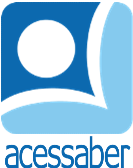 PROF:_______________________________________TURMA:___________NOME:________________________________________________________PROBLEMAS DE ADIÇÃO E SUBTRAÇÃOPara a festa de aniversário de Maria, sua mãe e sua tia reuniram para fazer os doces. A mãe de Maria fez 110 brigadeiros e sua tia fez  118 beijinhos. Quantos doces elas fizeram ao todo?R:Daniela tem 318 cartinhas Pokémon, Gabriel comprou 171 cartinhas de Daniela. Quantas cartinhas ela tem agora?R:No pomar, Melani colheu 98 ameixas e Jessica colheu 103 ameixas da ameixeira. Quantas ameixas foram colhidas ao todo?R:Maria tinha R$ 873 em sua conta, ela foi ao mercado e gastou R$ 355. Quantos ela ainda tem na conta?R:A professora Márcia tem 114 lápis, agora ela comprou mais 111 lápis. Quantos lápis ela tem agora?R: 